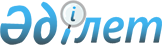 Қоғамдық жұмыстарды ұйымдастыру және қаржыландыру туралы
					
			Күшін жойған
			
			
		
					Ақтөбе облысы Шалқар аудандық әкімдігінің 2009 жылғы 13 қаңтардағы N 31 қаулысы. Ақтөбе облысы Шалқар ауданының Әділет басқармасында 2009 жылдың 06 ақпанда N 3-13-95 тіркелді. Күші жойылды - Ақтөбе облысы Шалқар аудандық әкімдігінің 2010 жылғы 6 қаңтардағы N 2 қаулысымен      Ескерту. Күші жойылды - Ақтөбе облысы Шалқар аудандық әкімдігінің 2010.01.06 N 2 қаулысымен.

      "Халықты жұмыспен қамту туралы" Қазақстан Республикасының 2001 жылғы 23 қаңтардағы Заңының 20 бабының 1 тармағына, Қазақстан Республикасы Үкіметінің 2001 жылғы 19 маусымдағы N 836 қаулысымен бекітілген "Қоғамдық жұмыстарды ұйымдастыру мен қаржыландырудың ережесінің" 8-ші тармағына және "Қазақстан Республикасындағы жергілікті мемлекеттік басқару туралы" Қазақстан Республикасының 2001 жылғы 23 қаңтардағы Заңының 31-бабының 1 тармағының 13 тармақшасына сәйкес аудан әкімдігі ҚАУЛЫ ЕТЕДІ:

      1. Ауданда 2009 жылға арналған ақылы қоғамдық жұмыстарды ұйымдастыру түрлері мен жұмыстар жүргізілетін мекемелердің тізбесі N 1 және N 2 қосымшаларға сәйкес бекітілсін.

      2. "Аудандық экономика және бюджеттік жоспарлау бөлімі" ММ (Д.Аспенов), "Аудандық қаржы бөлімі" ММ (А.Баешов) тиісінше бюджеттік бағдарламаларға жоспарлы түрде қажетті қаржы қарауды және аудан бюджетінде қаралған қаражат шегінде қаржыландыруды қамтамасыз етсін.

      3. "Аудандық жұмыспен қамту және әлеуметтік бағдарламалар бөлімі" ММ (И.Еришов) 451.002. "Еңбекпен қамту" бюджеттік бағдарламасының 002.100. "Қоғамдық жұмыстар" кіші бағдарламасы жұмысын ұйымдастыруды қамтамасыз етсін.

      4. Осы қаулының орындалуын бақылау аудан әкімінің орынбасары З.Жұмабаеваға жүктелсін.

      5. Осы қаулы Аудандық әділет басқармасында тіркеліп алғаш ресми жарияланғаннан кейін күнтізбелік он күн өткен соң қолданысқа енгізіледі.      Аудан әкімі:                           Р.Сыдықов

Аудан әкімдігінің

2009 жылғы 13 қаңтардағы

N 31 қаулысымен бекітілген

N 1 қосымшаШалқар ауданында 2009 жылы ақылы қоғамдық

жұмыстарды ұйымдастыру түрлері.Мақсаты: Аудандағы жұмыссыз азаматтарды уақытша қоғамдық ақылы жұмыспен қамтамасыз ете отырып, қоғамдық маңызы бар, әлеуметті – мәдени көпшілік шараларды жүзеге асыру

Басшылыққа алынған нормативтік құжаттар:

ҚР "Халықты жұмыспен қамту туралы" заңы, 23 қаңтар 2001 жыл

ҚР Үкіметінің 2001 ж 19 маусымдағы N  836 қаулысымен бекітілген "Қоғамдық жұмыстарды ұйымдастыру және қаржыландыру Ережесі"

Шалқар ауданындағы халықты жұмыспен қамтудың 2009 жылғы арналған түрлері.кестенің жалғасыкестенің жалғасыБарлығы: 19530000 (19,530 мың) теңге, оның 77802 (77 мың 802) теңгесі банк қызметі үшін, 19450680 (19 млн 450 мың 680) теңгесі еңбекақыға

Аудан әкімдігінің

2009 жылғы 13 қаңтардағы

N 31 қаулысына

N 2 қосымшаҚоғамды жұмыстар жүргізілетін ұйымдардың тізбесі      1. Аудан әкімі аппараты

      2. Қала әкімі аппараты

      3. Айшуақ селолық округінің әкімі аппараты

      4. Ақтоғай селолық округінің әкімі аппараты

      5. Бозой селолық округінің әкімі аппараты

      6. Біршоғыр селолық округінің әкімі аппараты

      7. Есет Көтібарұлы селолық округінің әкімі аппараты

      8. Жанақоныс селолық округінің әкімі аппараты

      9. Қауылжыр селолық округінің әкімі аппараты

      10. Кішіқұм селолық округінің әкімі аппараты

      11. Мөңке би селолық округінің әкімі аппараты

      12. Тоғыз селолық округінің әкімі аппараты

      13. Шалқар селолық округінің әкімі аппараты

      14. Шетырғыз селолық округінің әкімі аппараты

      15. Аудандық жұмыспен қамту және әлеуметтік бағдарламалар бөлімі

      16. Аудандық мәдениет және тілдерді дамыту бөлімі

      17. Аудандық білім бөлімі

      18. Аудандық ауыл шаруашылық бөлімі

      19. Аудандық статистика бөлімі (келісім бойынша)

      20. Аудандық дене тәрбиесі және спорт бөлімі

      21. Аудандық ішкі істер бөлімі (келісім бойынша)

      22. Аудандық ішкі саясат бөлімі

      23. Аудандық қорғаныс істер бөлімі (келісім бойынша)

      24. Аудандық салық комитеті (келісім бойынша)

      25. Аудандық жер қатынастары бөлімі

      26. Аудандық санитарлық – эпидемиологиялық қадағалау

бөлімі(келісім  бойынша)

      27. Шалқар темір жол санитарлық эпидемиологиялық қадағалау

бөлімі (келісім бойынша)

      28. Қылмыстық атқару инспекциясы (келісім бойынша)

      29. Шалқар стансасы желілік ішкі істер бөлімі (келісім бойынша)

      30. Аудандық ардагерлер кеңесі

      31. Сот орындаушылар департаментінің аудандық учаскесі (келісім  бойынша)

      32. "Нұр Отан" Халықтық Демократиялық Партиясының Шалқар

аудандық филиалы (келісім бойынша)

      33. Басқа да бюджеттен қаржыландыратын мемлекеттік мекемелер
					© 2012. Қазақстан Республикасы Әділет министрлігінің «Қазақстан Республикасының Заңнама және құқықтық ақпарат институты» ШЖҚ РМК
				р/сҚоғамдық жұмыстардың түрлеріҚамтылған жұмыссыздар саныҚамтылған жұмыссыздар саныҚамтылған жұмыссыздар саныҚамтылған жұмыссыздар саныҚамтылған жұмыссыздар саныр/сҚоғамдық жұмыстардың түрлеріБарлығыI

ТоқсанII

ТоқсанIII

ТоқсанIV

Тоқсан1234567I"Әлеуметтік шараларды өткізуге көмек" жобасыI1. Зейнетақыны қайта есептеу211II"Жады" жобасыII1. Мәдени – тарихи ескерткіштерді күзету41111III"Мейірбан медбике" жобасыIII1. Жалғызілікті қарт азаматтарға көмек11IV"Құрылыс бригадасы" жобасы1. Мектеп, клуб, әкімият, балансындағы басқа да ғиматартарды жөндеу1266-V"Жолдар" жобасыV1. Көлік жолдарын жөндеу, құм, қиыршық тас төсеу211VI"Көркейту" жобасы1. Қала, ауылдардың санитарлық тазалығы ағаш отырғызу, аббаттандыру жұмыстары58151514142. Елді мекендерді көгалдандыру, басқада маусымдық жұмыстар844VII"Санақ" жобасыVII1. Тұрғын үй жәрдемақысын тағайындау844VII2. Әскерге шақыру тіркеу52111VIII"Сақшы" жобасыVIII1. Сарбаздар тобы – мекендердегі қоғамдық тәртіпті нығайту, қылмыст ың алдын алу391010109VIII2. Жергілікті бюджет балансындағы обьектілерді күзету4010101010IX"Маусымдық жұмыс" жобасы1. Қысқы маусымдық жұмыстар, пеш жағу су құбырларының жұмысын қамтамасыз ету844X"Ауыл шаруашылық жұмыстар" жобасы1. Малды бірдейлендіру, егу және қолдан ұрықтандыру211XI"Жасөспірімдер мен жастарға арналған аула клубтарының жұмыстарына қатысу" түрлеріXIКлубка арналған ғимаратты жөндеу мен дайындау жұмыстарын орындауға, мәдени көпшілік шараларды және т.б ұйымдастыру211Барлығы:19150485043р/сҚоғамдық жұмыстардың түрлеріШарт бойынша жұмыстардың көлемі (мың тенге)Шарт бойынша жұмыстардың көлемі (мың тенге)Шарт бойынша жұмыстардың көлемі (мың тенге)Шарт бойынша жұмыстардың көлемі (мың тенге)Шарт бойынша жұмыстардың көлемі (мың тенге)р/сҚоғамдық жұмыстардың түрлерібарлығыIТоқсанIIТоқсанIIIТоқсанIVТоқсан1289101112I"Әлеуметтік шараларды өткізуге көмек" жобасыI1. Зейнетақыны қайта есептеу242818180II"Жады" жобасыII1. Мәдени – тарихи ескерткіштерді күзету485122121121121III"Мейірбан медбике" жобасыIII1. Жалғызілікті қарт азаматтарға көмек108404028IV"Құрылыс бригадасы" жобасы1. мектеп, клуб, әкімият, балансындағы басқа да ғиматартарды жөндеу1293646647V"Жолдар" жобасыV1. Көлік жолдарын жөндеу, құм, қиыршық тас төсеу1628181VI"Көркейту" жобасы1. Қала, ауылдардың санитарлық тазалығы ағаш отырғызу, аббаттандыру жұмыстары625015621562156315632. Елді мекендерді көгалдандыру, басқада маусымдық жұмыстар862431431VII"Санақ" жобасыVII1. Тұрғын үй жәрдемақысын тағайындау646323323VII2. Әскерге шақыру тіркеу5392155454216VIII"Сақшы" жобасыVIII1. Сарбаздар тобы – мекендердегі қоғамдық тәртіпті нығайту,

қылмыстың алдын алу4203107810781077970VIII2. Жергілікті бюджет балансындағы объектілерді күзету3772943943943943IX"Маусымдық жұмыс" жобасы1. Қысқы маусымдық жұмыстар, пеш жағу су құбырларының жұмысын қамтамасыз ету646323323X"Ауыл шаруашылық жұмыстар" жобасы1. Малды бірдейлендіру, егу және қолдан ұрықтандыру814140XI"Жасөспірімдер мен жастарға арналған аула клубтарының жұмыстарына қатысу" түрлеріXIКлубка арналған ғимаратты жөндеу мен дайындау жұмыстарын орындауға, мәдени көпшілік шараларды және т.б ұйымдастыру1628181Барлығы:194514809503751464446р/сҚоғамдық жұмыстардың түрлеріЖұмыстың ұзақтығы (ай)Еңбекақы көлемі (теңге)Банк қызметі

(0,4 %) (теңге)Қаржыландыру көлемі (мың теңге)1213141516I"Әлеуметтік шараларды өткізуге көмек" жобасыI1. Зейнетақыны қайта есептеу913470970242460II"Жады" жобасыII1. Мәдени – тарихи ескерткіштерді күзету9134701940484920III"Мейірбан медбике" жобасыIII1. Жалғызілікті қарт азаматтарға көмек813470431107760IV"Құрылыс бригадасы" жобасы1. Мектеп, клуб, әкімият, балансындағы басқа да ғиматартарды жөндеу81347051721293120V"Жолдар" жобасыV1. Көлік жолдарын жөндеу, құм, қиыршық тас төсеу613470646161640VI"Көркейту" жобасы1. Қала, ауылдардың санитарлық тазалығы ағаш отырғызу, аббаттандыру жұмыстары8134702500062500802. Елді мекендерді көгалдандыру, басқада маусымдық жұмыстар8134703448862080VII"Санақ" жобасыVII1. Тұрғын үй жәрдемақысын тағайындау6134702586646560VII2. Әскерге шақыру тіркеу8134702155538800VIII"Сақшы" жобасыVIII1. Сарбаздар тобы – мекендердегі қоғамдық тәртіпті нығайту,

қылмыстың алдын алу813470168104202640VIII2. Жергілікті бюджет балансындағы объектілерді күзету713470150863771600IX"Маусымдық жұмыс" жобасы1. Қысқы маусымдық жұмыстар, пеш жағу су құбырларының жұмысын қамтамасыз ету6134702586646560X"Ауыл шаруашылық жұмыстар" жобасы1. Малды бірдейлендіру, егу және қолдан ұрықтандыру31347032380820XI"Жасөспірімдер мен жастарға арналған аула клубтарының жұмыстарына қатысу" түрлеріXIКлубка арналған ғимаратты жөндеу мен дайындау жұмыстарын орындауға, мәдени көпшілік шараларды және т.б ұйымдастыру613470646161640Барлығы:7780219450680